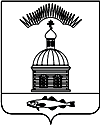 АДМИНИСТРАЦИЯ МУНИЦИПАЛЬНОГО ОБРАЗОВАНИЯ                      ГОРОДСКОЕ  ПОСЕЛЕНИЕ ПЕЧЕНГА ПЕЧЕНГСКОГО РАЙОНА МУРМАНСКОЙ ОБЛАСТИПОСТАНОВЛЕНИЕот «___»_________2018 года                                                                                   № ____                                           п. ПеченгаВ целях улучшения экологического состояния, санитарно-эпидемиологической обстановки на территории муниципального образования городское поселение Печенга Печенгского района Мурманской области, наведения порядка и уборки мусора в жилой зоне, местах общего пользования, на предприятиях, организациях и прилегающих к ним территориях, администрация муниципального образования городское поселение Печенга,ПОСТАНОВЛЯЕТ:  Провести на территории муниципального образования городское поселение Печенга Печенгского района Мурманской области28апреляи 8 мая 2018 года мероприятия по очистке территорий в рамках проведения Всероссийского экологического субботника«Зеленая Весна-2018».Утвердить состав рабочей группы по подготовке и проведению мероприятий по очистке территорий в рамках проведения Всероссийского экологического субботника«ЗеленаяВесна-2018» согласно приложению к настоящему постановлению.Предприятиям и организациям, расположенным на территории муниципального образования городское поселение Печенга Печенгского района Мурманской области, независимо от форм собственности, принять обязательное участие в мероприятиях по очистке территорий от мусора и благоустройству десятиметровой зоны от периметра территорий, фактически занимаемых зданиями и сооружениями, находящимися у них в пользовании.Всем руководителям предприятий и организаций, расположенных на территории муниципального образования городское поселение Печенга Печенгского района Мурманской области, независимо от форм собственности – в целях недопущения случайных возгораний, ухудшения экологической обстановки и загрязнения воздуха, пресекать действия по сжиганию собранного мусора и организовать его вывоз на свалку.Рекомендовать руководителю обособленного подразделения ООО «Управляющая компания«Жилищный сервис»:обеспечить вывоз мусора по заявкам предприятий, не имеющих собственного транспорта;очистить и привести в надлежащее состояние тротуары, пешеходные дорожки и переходы;обеспечить очистку от мусора территорий, прилегающих кмуниципальному жилищному  фонду (клумбы, газоны, проезды и пр.);привести в надлежащее состояние элементы обустройства придомовых территорий;оповестить старших домов о проведении мероприятий по очистке территорий от мусора, с целью привлечения к участию в наведении порядка на придомовой территориях жителей многоквартирных домов и организовать участие жителей в очистке и озеленение территорий;выделить транспортные средства в распоряжение рабочей комиссии: самосвал, погрузчик.Рекомендовать руководителю ЖКС №3/3 ФГБУ «Центральное жилищно-коммунальное управление по ОСК СФ» МО РФ:обеспечить вывоз мусора по заявкам предприятий, не имеющихсобственного транспорта;очистить и привести в надлежащее состояние тротуары, пешеходные дорожки и переходы;обеспечить очистку от мусора территорий, прилегающих к ведомственному жилищному  фонду (клумбы, газоны, проезды и пр.);привести в надлежащее состояние элементы обустройства придомовых территорий;оповестить старших домов о проведении мероприятий по очистке территорий от мусора, с целью привлечения к участию в наведении порядка на придомовой территориях жителей многоквартирных домов и организовать участие жителей в очистке и озеленение территорий;выделить транспортные средства в распоряжение рабочей комиссии: самосвал, погрузчик.Настоящее Постановление вступает в силу с момента подписания.Контроль за исполнением настоящего постановления возложить на начальника отдела муниципального имущества администрации муниципального образования городское поселение Печенга Печенгского района.Глава администрации муниципального образования городское поселение Печенга                                                                        Н.Г.ЖдановаПриложение  к Постановлению администрации  муниципального образования городское поселение Печенга от  «___»апреля 2018 г  №___СОСТАВрабочей группы по подготовке и проведению мероприятий по очистке территорий в рамках проведения Всероссийского экологического субботника «Зеленая Весна - 2018» Председатель – Мустиянович Петр Алексеевич –Глава муниципального образования городское поселение Печенга;Заместитель председателя – Быстров Александр Николаевич – заместитель Главы администрации муниципального образования городское поселение Печенга;Члены рабочей группы:Кузнецов А.В. – начальник отдела муниципального имущества администрации муниципального образования городское поселение Печенга;Шумайлов Д.В. - директор муниципального казенного учреждения «Многофункциональный центр муниципального образования городское поселение Печенга»;Карташов В.В. – заместитель командира в/ч 38643 по работе с личным составом (по согласованию);Горшков И.А. - заместитель командира в/ч 08275 по работе с личным составом (по согласованию);Захаров А.Ю. – руководитель обособленного подразделения ООО «УК «Жилищный сервис»(по согласованию).Председатель – Мустиянович Петр Алексеевич –Глава муниципального образования городское поселение Печенга;Заместитель председателя – Быстров Александр Николаевич – заместитель Главы администрации муниципального образования городское поселение Печенга;Члены рабочей группы:Кузнецов А.В. – начальник отдела муниципального имущества администрации муниципального образования городское поселение Печенга;Шумайлов Д.В. - директор муниципального казенного учреждения «Многофункциональный центр муниципального образования городское поселение Печенга»;Карташов В.В. – заместитель командира в/ч 38643 по работе с личным составом (по согласованию);Горшков И.А. - заместитель командира в/ч 08275 по работе с личным составом (по согласованию);Захаров А.Ю. – руководитель обособленного подразделения ООО «УК «Жилищный сервис»(по согласованию).